RANKBUKU PERPUS TERPADU 2016 SD 2020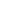 Daftar Pustaka Terpinjam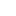 No.JudulJenis PustakaLokasiJumlah Terpinjam1Besar Sampel dan cara pengambilan Sampel dalam Penelitian Kedokteran dan Kesehatan (RAK: L-3)BUKUPERPUSTAKAAN TERPADU72Kesehatan Remaja : Problem dan solusinyaBUKUPERPUSTAKAAN TERPADU73Ilmu Penyakit DalamBUKUPERPUSTAKAAN TERPADU54Buku Ajar Farmakoterapi Kardiovaskular dan RenalBUKUPERPUSTAKAAN TERPADU55Komunikasi KebidananBUKUPERPUSTAKAAN TERPADU46Fisiologi Tubuh ManusiaBUKUPERPUSTAKAAN TERPADU47Deteksi Tumbuh Kembang AnakBUKUPERPUSTAKAAN TERPADU38Anatomi, Fisiologi dan Fisioterapi dilengkapi dengan terapi latihanBUKUPERPUSTAKAAN TERPADU29Buku Ajar Biologi Dasar & Biologi Perkembangan (Kebidanan)BUKUPERPUSTAKAAN TERPADU210Buku Ajar pendidikan dan budaya antikorupsi(PBAK)BUKUPERPUSTAKAAN TERPADU211Dasar-Dasar Metodologi Penelitian Kedokteran & KesehatanBUKUPERPUSTAKAAN TERPADU112Metode dan Teknik Penggunaan Alat Kontrasepsi : Petunjuk Praktis Pemasangan Alat KontrasepsiBUKUPERPUSTAKAAN TERPADU113Kesehatan Jiwa Remaja dan KonselingBUKUPERPUSTAKAAN TERPADU114Masalah Kesehatan Reproduksi WanitaBUKUPERPUSTAKAAN TERPADU115Fisiologi tubuh manusia untuk mahasiwa keperawatanBUKUPERPUSTAKAAN TERPADU1Menuju ke halaman :      Menampilkan 19 DataHaMenuju ke halaman :      Menampilkan 19 DataHaMenuju ke halaman :      Menampilkan 19 DataHaMenuju ke halaman :      Menampilkan 19 DataHaMenuju ke halaman :      Menampilkan 19 DataHa